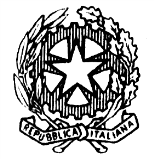 TRIBUNALE DI NOCERA INFERIOREUDIENZA DEL 26.05.2022 ore 09.00 e ss.Giudice: Dott. Federico NOSCHESE ORDINE DI CHIAMATA DEI PROCESSII° Fascia ore 09:00 – 10:00 RGT n. 400-22 – RGNR n. 2708-17 (RGT n. 797-20) – RGNR n. 3813-19 (RGT n 2115-19) – RGNR n. 5583-18 (RGT n. 696-20) – RGNR n. 883-19 (RGT n. 2000/20) – RGNR n. 5274-16RGT n. 486-22 – RGNR n. 1053-21 (RGT n. 1481-21) – RGNR n. 165/2017 N. 2022-30 SIGE (RGT n. 682-20) – RGNR n. 10567-17  (RGT n. 1132-21) – RGNR n. 1213-16 N. 2022-33 SIGE (RGT n 1975-19) – RGNR n. 913-19II° Fascia ore 09:30 – 10:30 (RGT n. 1480-21) – RGNR n. 423-21 (RGT n 283-17) – RGNR n. 2873-12 (RGT n. 1998-16) – RGNR n. 4543-12 (RGT n. 686-19) – RGNR n. 382-17 (RGT n. 516-20) – RGNR n. 11166-18 (RGT n. 397-21) – RGNR n. 2483-20 (RGT n 2307-17) – RGNR n. 6875-14 (RGT n 1651-19) – RGNR n. 884-19 (RGT n. 2391-18) – RGNR n. 1023-18 (RGT n 2088-19) – RGNR n. 433-15 (RGT n. 556-18) – RGNR n. 1514-15 (RGT n. 1523-20) – RGNR n. 4273-14 (RGT n. 1526-20) – RGNR n. 6300-14 (RGT n. 2820-19) – RGNR n. 1633-18 (RGT n 804-19) – RGNR n. 6510/16 (RGT n. 479-19) – RGNR n. 833-17 (RGT n 824-19) – RGNR n. 1843-18 (RGT n. 1737/18) – RGNR n. 393-18 (RGT n. 1991-17) – RGNR n. 452-17 (RGT n. 1353-20) – RGNR n. 877-17III° Fascia ore 10:30 – 14:30 N. 2022/23 SIGE (RGT n. 370-19) – RGNR n. 1643-18 (RGT n. 2039-20) – RGNR n. 6703-19 (RGT n. 1478-21) – RGNR n. 833-21 (RGT n. 1243-21) – RGNR n. 5343-20 (RGT n 1817-19) – RGNR n. 73-2017RGT n. 1082-20 – RGNR n. 3041-19 (RGT n. 981-21) – RGNR n. 6433-19 (RGT n. 954-21) – RGNR n. 5933-17 ore 13:00RGT n. 1342-21 – RGNR n. 5269-20 ore 14:30